國立羅東高工活動彙報表處室： 輔導室1.活動名稱：105年度生命與生涯週會演講活動2.活動日期：105.3.233.活動地點：樂育堂4.活動主題：珍惜活著的每一天5.活動講師：吳宜蕙 講師 6.活動目的：增進學生能珍愛生命，認真規劃生涯。7.活動參加對象：本校學生8.活動記錄：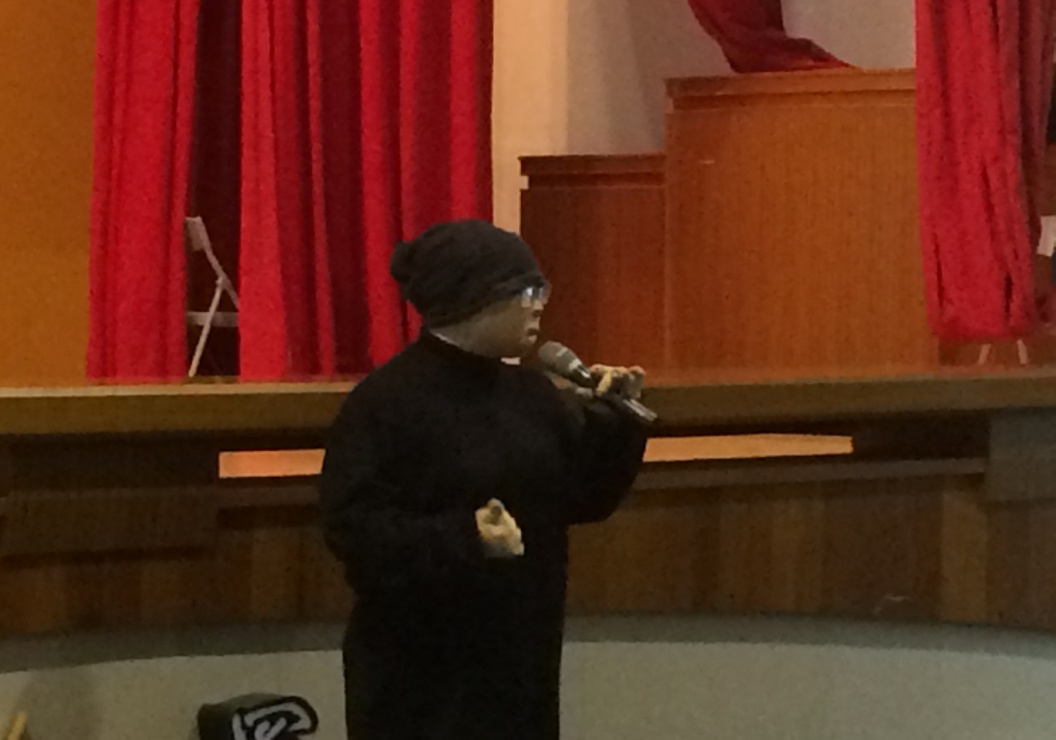 講師精彩演講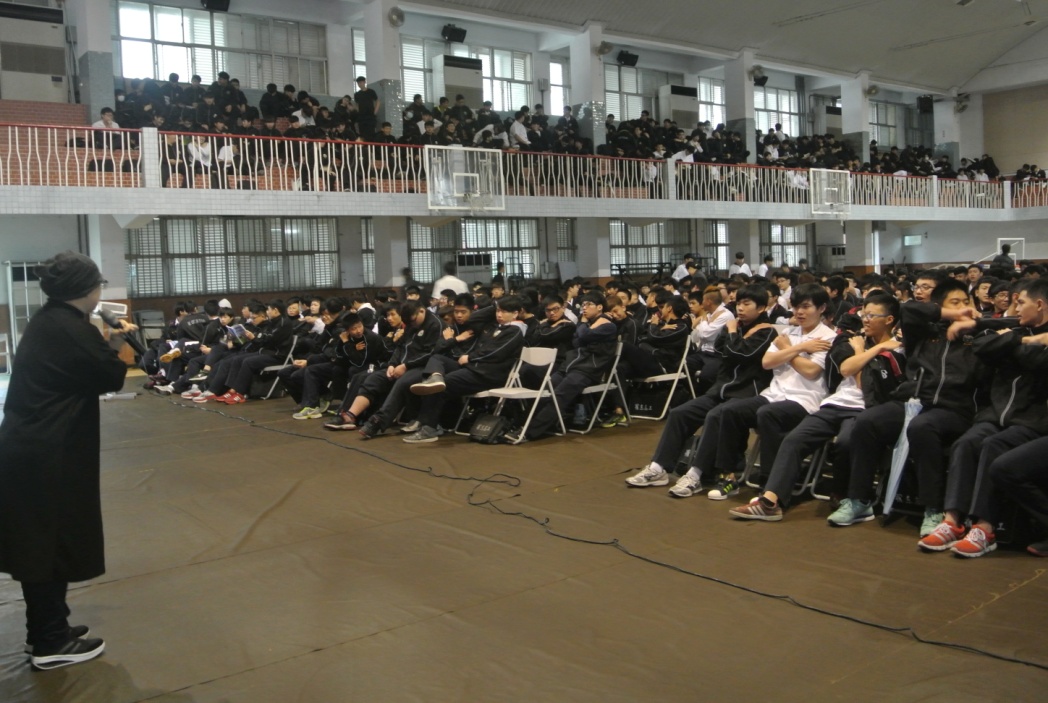 學生認真聆聽